Fleetwood Town Council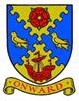 Onward to a Better Future	 You are summoned to attend a Meeting of the Full     Council to be held on Tuesday 31 January 2023 at 7.00pm    at North Euston HotelNote: previous planned FCM to be held on 13 Dec 2022 was cancelled; last meeting/minutes was 25 Oct 2022Irene Tonge – Signature:   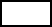 Agenda 3732Opening of the meeting. Chairman3733To receive apologies for absence. Chairman3734To record Disclosable Pecuniary Interests from members (including their spouses, civil partners, or partners) in any item to be discussed. Committee members MUST NOT make representations or vote on the matter therein. Chairman3735To record Other (Personal or Prejudicial) Interests from members in any item to be discussed. Committee members should state if they need to bar themselves from discussion and voting on any related matters. Chairman.3736To Consider and approve the minutes of the Full Council meeting of 25 October 2022. (attached). All3737To adjourn the meeting for a period of (1) of public participation. Please note the Council cannot make any decision on any matter raised which has not already been included on the formal agenda; such items may be considered for future meetings. ChairmanFleetwood Area PoliceDavid Pearce – Fishing Memorial & Goth FunnelMark Gilbert – Youth HubMOP 3738To consider and approve for FTC to support the upcoming King’s Coronation and to agree a budget. Chairman/CEDO3739To consider and approve the Grant Aid application from Civic Society for Fleetwood Day. Chairman3740To consider and approve the continuation of support for the warm hub group – to be renamed Social Isolation Relief Programme (SIRP) and to approve a budget of £1,000. Chairman/CEDO.3741AccountsInvoicesTo consider and approve to renew SLCC membership at a cost of £236.00To consider and approve the annual subscription for Scribe Accounting £894.24 inc VAT of £149.04To consider and approve the final invoice for City Illuminations £9,709.44 inc VAT of £1,618.24To consider and approve the purchase of the Clerks Manual 2023 at a cost of £47.50Regular payments, automated payments, pre-approved payments, using delegated powers. To consider and approve all payments on the information sheet on page 2.SalariesTo consider and approve January’s Salaries for the Clerk and CEDO including Tax-NI and Pension Contributions as documented on the information sheet on page 2 (see also green paper item 3755) for details of National Pay Award, which is included is Januarys pay.CreditsTo note remittances received.£3,200 Grant for Festive Lights from Wyre £62.50 Advert Hosting (01/10/22 – 31/12/2022)£18.30 Bank charges for deposits£5,900 Return of the Fireworks Grant Aid  3742To note the budget setting meeting was held on 10 January where the budget was approved by the Precept Working Group; the precept needed to be submitted on the 11th January. To consider and approve this budget retrospectively. Chairman/Clerk3743To note the bank reconciliation – to be sent by email. Clerk3744To consider and approve the hospitality payment for the NEH for the 2022 services provided by them and their staff - £500. All3745To consider and approve the Newsletter and associated quotes for printing and delivery. CEDO3746To consider and approve the proposed dates for FCMs in 2023 (from Agenda of 13/12 which was cancelled). All meetings are on the last Tuesday in the month and there are no meetings in September and December.31 January            30 May           31 October 28 February          27 June          28 November28 March               25 July           25 April                  29 August  3747To consider if the training in suicide awareness by Papyrus is of interest to Cllrs/Officers and if so to approve. Mary Stirzaker 3748To note planning applications to be considered by members and agree any actions to be taken or responses to the planning authority.Planning Application - Consultation Application Number: 23/00012/FUL Proposal: Proposed single-storey side and rear extension following the demolition of a detached garage. Location: 8 Teviot Avenue Fleetwood Lancashire FY7 8BX Grid Ref: SD331865 447279. Please send your comments on the application to Planning Services by 8 February 2023.Planning Application - Consultation Application Number: 22/01309/FUL Proposal: Single storey side and rear extension, and first floor rear extension Location: 8 West Way Fleetwood Lancashire FY7 8JJ Grid Ref: SD331735 445524. Please send your comments on the application to Planning Services by 7 February 2023.Planning Application - Consultation Application Number: 22/00408/LMAJProposal: Construction of a coastal defence beach management scheme incorporating a revetment system and beach control structure along Wyre’s coast, erection of a temporary compound to be constructed at Jubilee Gardens and open space opposite the sea cadet base in Fleetwood.Location: Promenade and Beach Front Between Cleveleys and FleetwoodGrid Ref: SD 332523  445472. Please send your comments on the application to Planning Services by 8 February 2023.3749To adjourn the meeting for a period of (2) of public participation raised, which has not already been included on the formal agenda; such items may be considered for future meetings.3750To reconvene the meeting.3751To consider and approve to appoint a part-time lengthsman and an apprentice office administration assistant. If all in favour the Clerk will draft suitable job adverts and job specifications for the Employment Working Group to consider and approve. Clerk/Chairman3752To receive items for information and items for inclusion in next agenda, subject to full information being available. Members to be reminded that no discussion or decisions may be taken. AllThe future for Fleetwood Fireworks. FTC to consider the facilitation of a Banking Hub for Fleetwood. This suggestion was brought to the TC by resident Mr Ron Allen. The Clerk will research the subject in more detail and bring it to the next FCM in February.3753To consider and resolve to exclude the Public and Press under the Public Bodies (Admissions to meetings) Act 1960 and data Protection Act 1999, to hear an item as confidential (Item 3731 refers). Chairman3754To note the date and time of next meeting is  28 February 2023